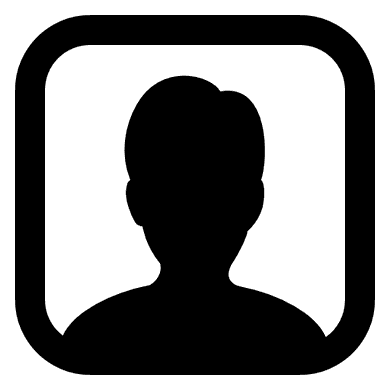 The details in this report reflect progress made since the last meeting of the zone committee, which took place on Mon 26th November 2018Minutes of previous meetings can be found on our website here: https://www.susu.org/representation/minutes/committees/753Pictures/links to blog posts relating to the work in this section:Progress ReportProgress ReportPersonal Goal: Improve communication of recycling system, increase ratio of general waste to recycling systems and increase collections in library during deadline season.Creative design brief done and sent to Marcomms (to be checked by Mike Travers) Idea is a myth busting poster with colour code of bins around campus Hopefully released on World Recycling Day Progress: 16/2/19Creative design brief done and sent to Marcomms (to be checked by Mike Travers) Idea is a myth busting poster with colour code of bins around campus Hopefully released on World Recycling Day Zone Goal:Sustainability zone societies’ collaborative event refreshers weekPotentially last week before easter. In Bridge. An opportunity for socieities to collaborate on a shared interest and to hear about each other’s work. Perhaps a free drink depending on how much budget is left afterwards.  Programme: Speaker (tbc) – LGBTQ+ Refugee Barristar? (45 mins) 6x 5 min slots for societies to talk about a current project – sign up in advance (30 mins) Lucy to explain joint action and set up photo campaign, and introduce remaining societies (5 minutes) Photo campaign/joint action (10 mins)Networking, mingling and individual action e.g. emailing a government/MP Have emailed a few potential speakers and hope to hear back soon so I can book the bridge and invite societies. Progress: 16/2/19Potentially last week before easter. In Bridge. An opportunity for socieities to collaborate on a shared interest and to hear about each other’s work. Perhaps a free drink depending on how much budget is left afterwards.  Programme: Speaker (tbc) – LGBTQ+ Refugee Barristar? (45 mins) 6x 5 min slots for societies to talk about a current project – sign up in advance (30 mins) Lucy to explain joint action and set up photo campaign, and introduce remaining societies (5 minutes) Photo campaign/joint action (10 mins)Networking, mingling and individual action e.g. emailing a government/MP Have emailed a few potential speakers and hope to hear back soon so I can book the bridge and invite societies. Personal Goal: Sustainability survey 74 responses so farWill close 25th February Could everyone share it around please? Lots of university staff interested in the result Personal Goal: Biodiversity eventHave 3 charities interested in attending Bioblitz will promote Saturday 16th March (science and engineering day) Collaboration with Biohub and  FELS Other plans tbcInfo about biodiversity on campus Future Plans/AOBCOWW – To be put in line with our sustainability zone event and have 1 event per day. Meat free Monday. Voting drive with LibDem and Democracy? Any other ideas super welcome! Additional Comments: